Publicado en Valencia  el 28/11/2022 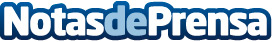 La memoria olfativa, el arma de Ambiper para ganar reconocimientoUn lugar, un momento especial, un recuerdo imborrable… Esto es lo que un olor puede evocar en las personas y se llama memoria olfativa. Esto, que en un principio puede sonar meramente emotivo y sentimental, puede convertirse en un arma de gran poder para conseguir ventas o clientes. Una agencia de marketing olfativo explica de qué manera se puede convertir el olor en una estrategia de marketing de gran poderDatos de contacto:Ambiper96 244 90 07Nota de prensa publicada en: https://www.notasdeprensa.es/la-memoria-olfativa-el-arma-de-ambiper-para Categorias: Recursos humanos Consumo Hogar http://www.notasdeprensa.es